Утвержден постановлением Правительства Республики Таджикистан от 1 августа 2016года, №343 Технический регламент "Безопасность упаковки"1. Общие положения1 Технический регламент "Безопасность упаковки" (далее - Технический регламент) разработан с целью установления на территории Республики Таджикистан единых обязательных для применения и исполнения требований к упаковке (укупорочным средствам), обеспечения свободного перемещения упаковки (укупорочных средств), выпускаемой в обращение на территории Республики Таджикистан.2. Если в отношении упаковки (укупорочных средств) приняты иные технические регламенты Республики Таджикистан, устанавливающие требования к упаковке (укупорочным средствам), то упаковка (укупорочные средства) должна соответствовать требованиям всех технических регламентов Республики Таджикистан, действие которых на нее распространяется.2. Область применения Технического регламента3. Технический регламент распространяется на все типы упаковки, в том числе укупорочные средства, являющиеся готовой продукцией, выпускаемой в обращение на территории Республики Таджикистан, независимо от страны происхождения.4. На все типы упаковки (укупорочные средства), которые изготавливаются производителем продукции, упаковываемой в процессе производства такой продукции, выпускаемой в обращение на территории Республики Таджикистан, распространяются требования только разделов 3, 5, 6 и пунктов 28, 29 раздела 7 настоящего Технического регламента.5. Технический регламент устанавливает обязательные для применения и исполнения на территории Республики Таджикистан требования к упаковке (укупорочным средствам) и связанные с ними требования к процессам хранения, транспортирования и утилизации, в целях защиты жизни и здоровья человека, имущества, окружающей среды, жизни или здоровья животных, растений, а также предупреждения действий, вводящих в заблуждение потребителей упаковки (укупорочных средств) относительно ее назначения и безопасности.6. Упаковка подразделяется по используемым материалам на следующие типы:- металлическая; - полимерная; - бумажная и картонная; - стеклянная; - деревянная; - из комбинированных материалов; - из текстильных материалов; - керамическая.7. Средства укупорочные подразделяются по используемым материалам на: металлические, корковые, полимерные, комбинированные и из картона.8. Технический регламент не распространяется на упаковку для медицинских приборов, лекарственных средств, фармацевтической продукции, табачных изделий и опасных грузов.3. Основные понятия9. В Техническом регламенте применяются следующие основные понятия:- идентификация - процедура отнесения упаковки (укупорочных средств) к области применения настоящего Технического регламента и установления соответствия фактических характеристик упаковки (укупорочных средств) данным, содержащимся в технической документации (в том числе в сопроводительных документах) к ней;- производитель - юридическое или физическое лицо в качестве индивидуального предпринимателя, осуществляющие от своего имени производство и (или) выпуск в обращение упаковки (укупорочных средств) и ответственные за ее соответствие требованиям безопасности настоящего Технического регламента;- импортер - резидент Республики Таджикистан, который заключил с нерезидентом Республики Таджикистан внешнеторговый договор на передачу упаковки (укупорочных средств), осуществляет реализацию и (или) использование упаковки (укупорочных средств) и несет ответственность за ее соответствие требованиям безопасности настоящего Технического регламента;- маркировка упаковки (укупорочных средств) - информация в виде знаков, надписей, пиктограмм, символов, наносимая на упаковку (укупорочные средства) и (или) сопроводительные документы для обеспечения идентификации информирования потребителей;- многооборотная упаковка - упаковка, предназначенная для ее многократного применения;- модельная среда - среда  имитирующая свойства пищевой продукции;- обращение на рынке - процессы перехода упаковки (укупорочных средств) от производителя к потребителю (пользователю), которые проходит упаковка (укупорочные средства) после завершения ее производства;- потребительская упаковка - упаковка, предназначенная для продажи или первичной упаковки продукции, реализуемой конечному потребителю;- применение по назначению - использование упаковки (укупорочных средств) в соответствии с ее назначением, установленным производителем;- тип упаковки (укупорочных средств) - классификационная единица, определяющая упаковку (укупорочное средство) по материалу и конструкции;- типовой образец - образец упаковки (укупорочного средства), выбранный из группы однородной продукции, выполненной из одних и тех же материалов, по одной и той же технологии, одной и той же конструкции и отвечающий одним и тем же требованиям безопасности;- транспортная упаковка - упаковка, предназначенная для хранения и транспортирования продукции с целью защиты ее от повреждений при перемещении и образующая самостоятельную транспортную единицу; - укупорочное средство - изделие, предназначенное для укупоривания упаковки и сохранения ее содержимого;- упаковка - изделие, которое используется для размещения, защиты, транспортирования, загрузки и разгрузки, доставки и хранения сырья и готовой продукции;- упаковочный материал - материал, предназначенный для изготовления упаковки.4. Правила обращения10. Упаковка (укупорочные средства) выпускается в обращение на территории Республики Таджикистан при условии, что она прошла необходимые процедуры оценки (подтверждения) соответствия, установленные настоящим Техническим регламентом, а также другими техническими регламентами Республики Таджикистан, действие которых распространяется на упаковку (укупорочные средства).11. Упаковка (укупорочные средства), соответствие которой требованиям настоящего Технического регламента не подтверждено, не должна быть маркирована знаком соответствия техничеким регламентам Республики Таджикистан и не допускается к обращению на территории Республики Таджикистан.5. Обеспечение соответствия требованиям безопасности12. Соответствие упаковки (укупорочных средств) Техническому регламенту обеспечивается выполнением ю его требований непосредственно либр выполнением требований стандартов, в результате применения которых на добровольной основе обеспечивается соблюдение требований Технического регламента, также стандартов, содержащих правила и методы исследований (испытаний) и измерений, в том числе правила отбора образцов, необходимые для применения и исполнения требований Технического регламента и осуществления оценки (подтверждения) соответствия продукции (далее - стандарты).13. Выполнение на добровольной основе требований данных стандартов свидетельствует о соответствии упаковки (укупорочных средств) требованиям настоящего Технического регламента. 6. Требования безопасности14. Упаковка (укупорочные средства) и процессы ее хранения, транспортирования и утилизации должны соответствовать требованиям безопасности настоящей часты.15. Упаковка (укупорочные средства) должна быть спроектирована и изготовлена таким образом, чтобы при ее применении по назначению обеспечивалась минимизация риска, обусловленного конструкцией упаковки (укупорочных средств) и применяемыми материалами.16. Безопасность упаковки должна обеспечиваться совокупностью требований к:- применяемым материалам, контактирующим с пищевой продукцией, в части санитарно-гигиенических показателей; - механическим показателям; - химической стойкости; - герметичности.17. Упаковка, контактирующая с пищевой продукцией, включая детское питание, должна соответствовать санитарно-гигиеническим показателям, указанным в Приложении 1.18. Условия моделирования санитарно-химических исследований упаковки указаны в Приложении 2.19. Упаковка, предназначенная для упаковывания пищевой продукции, включая детское питание, парфгомерно-косметической продукции, игрушек, изделий детского ассортимента, не должна выделять в контактирующие с ними модельные и воздушную среды вещества в количествах, вредных для здоровья человека, превышающих предельно допустимые количества миграции химических веществ.20. Упаковка по механическим показателям и химической  стойкости  (если они предусмотрены конструкцией и назначением упаковки) должна соответствовать требованиям безопасности:- упаковка металлическая;- должна обеспечивать герметичность при внутреннем избыточном давлении воздуха;- должна выдерживать сжимающее усилие в направлении вертикальной оси корпуса упаковки;- внутреннее покрытие должно быть стойким к упаковываемой продукции и (или) выдерживать стерилизацию или пастеризацию в модельных средах; - должна быть стойкой к коррозии. б) упаковка стеклянная:- должна выдерживать внутреннее гидростатическое давление в зависимости от основных параметров и назначения: - должна выдерживать без разрушения перепад температур;- должна выдерживать сжимающее усилие в направлении вертикальной оси корпуса упаковки;- водостойкость стекла должна быть не ниже класса 3/98 (для пищевой продукции, включая детское питание, парфюмернокосметической продукции);- должна быть кислотостойкой (для банок и бутылок для консервирования, пищевых кислот и продуктов детского питания);- не должна повторно использоваться в производстве алкогольной продукции и детского питания.в)упаковка полимерная: - должна обеспечивать герметичность;- должна выдерживать установленное количество ударов при свободном падении с высоты без разрушения (для укупоренных изделий, кроме парфюмерно-косметической продукции);- должна выдерживать сжимающее усилие в направлении вертикальной оси корпуса упаковки (кроме пакетов и мешков);- не должна деформироваться и растрескиваться при воздействии горячей воды (кроме пакетов и мешков);- ручки упаковки должны быть прочно прикреплены к ней и выдерживать установленную нагрузку; - сварной и клеевой швы упаковки не должны пропускать воду;- должна выдерживать установленную статическую нагрузку при растяжении (для пакетов и мешков);- внутренняя поверхность упаковки должна быть стойкой к воздействию упаковываемой продукции.г) упаковка картонная и бумажная:- должна выдерживать установленное количество ударов при свободном падении с высоты без разрушения;- должна выдерживать сжимающее усилие в направлении вертикальной оси корпуса упаковки.д) упаковка из комбинированных материалов:- должна быть герметичной (при наличии укупорочных срсдсть;или обеспечивать установленную прочность соединительных швов;- должна быть влагостойкой; - поверхность внутреннего покрытия не должна быть окислена;- внутренняя поверхность упаковки должна быть стойкой к воздействию упаковываемой продукции.е) упаковка из текстильных материалов:- должна выдерживать установленное количество ударов при свободном падении с высоты без разрушения; - должна выдерживать установленную разрывную нагрузку; - швы упаковки не должны разрываться под давлением;- ручки, пришитые к упаковке, должны соответствовать массе груза.ж) упаковка деревянная:- должна выдерживать установленное количество ударов при свободном падении с высоты без разрушения;- должна выдерживать установленное количество ударов на горизонтальной или наклонной плоскостях;- должна выдерживать сжимающее усилие в направлении вертикальной оси корпуса упаковки; - влажность древесины должна соответствовать  установленной.з) упаковка керамическая: - должна быть водостойкой.21. Безопасность укупорочных средств должна обеспечиваться совокупностью требований к применяемым материалам, контактирующим с пищевой продукцией, в части санитарно-гигиенических показателей; - герметичности; - химической стойкости; - безопасному вскрытию; - физико-механическим показателям.22. Укупорочные средства, контактирующие с пищевой продукцией, включая детское питание, должны соответствовать санитарно-гигиеническим показателям, указанным в Приложении 1.23. Условия моделирования санитарно-химических исследований укупорочных средств указаны в Приложении 2.24. Укупорочные средства, контактирующие с пищевой продукцией, включая детское питание, парфюмерно-косметической ппрдукцией, не должны выделять в. контактирующие с ними модельные среды вещества в количествах, вредных для здоровья человека.25. Укупорочные средства по физико-механическим показателям и химической стойкости должны соответствовать требованиям безопасности:а) металлические укупорочные средства:- должны обеспечивать герметичность упаковки (кроме колпачков для парфюмерно-косметической продукции, мюзле, скобы);- крышки для консервирования должны быть стойким  к горячей обработке;- крутящий момент при открывании винтовых укумерочных средств должен соответствовать установленным требованиям;- клеевой шов обжимных и обкаточных колпачков должен быть прочным;- кронен-пробки  должны выдерживать внутреннее гидростатическое давление; - должны быть стойкими к коррозии;- лакокрасочное покрытие внутренней поверхности крышки и уплотнительной прокладки в процессе пастеризации и стерилизации должно быть устойчиво к воздействию модельных сред;б) полимерные и комбинированные укупорочные средства:- должны обеспечивать герметичность упаковки (кроме колпачков термоусадочных, обкаточных, клапанов, дозаторов-ограничителей, рассекателей, прокладок ушгатнительных, крышек для закрывания)  в установленных условиях эксплуатации;- крутящий момент при открывании винтовых крышек и колпачков должен соответствовать установленным требованиям;- укупорочные средства, предназначенные для укупоривания игристых (шампанских) и газированных  должны выдерживать внутреннее гидростатическое давление;- клеевой шов термоусадочных и обкаточных колпачков должен быть прочным; - уплотнительные материалы не должны расслаиваться;- количество полимерной пыли не должно быть выше установленного;- крышки для консервирования должны быть стойкими к горячей обработке;- крышки для консервирования должны быть стойкими к растворам кислот;в) корковые укупорочные средства: - должны обеспечивать герметичность упаковки;- влажность пробок и уплотнительных материалов должна соответствовать установленным требованиям;- предел прочности при кручении агломерированных и сборных пробок должен соответствовать установленным требованиям; - агломерированные и сборные пробки должны выдерживать кипячение в воде без разрушений и появления трещин;- капиллярность боковой поверхности должна соответствовать установленным требованиям;- количество пробковой пыли натуральных, кольматированных, агломерированных и сборных пробок не должно быть выше установленного; г) картонные укупорочные средства: - должны быть устойчивы к воздействию модельных сред;- не должны расслаиваться на составляющие. 26. Протоколы испытаний, подтверждающие соответствие типов упаковки (укупорочных средств) требованиям пунктов  14 - 25 настоящего раздела, включают в комплект доказательственных материалов.27. Требования к процессам обращения упаковки (укупорочных средств) на рынке (хранения, транспортирования, утилизации):а) упаковку (укупорочные средства) хранят в соответствии с требованиями .нормативных и (или) технических документов на конкретные типы упаковки (укупорочных средств);б) транспортирование упаковки (укупорочных средств) осуществляется всеми видами транспорта в соответствии с правилами перевозки грузов;в) в целях ресурсосбережения и исключения загрязнения окружающей среды упаковка (укупорочные средства), бывшая в употреблении, должна быть утилизирована в порядке, установленном законодательством Республики Таджикистан; г) при невозможности утилизации упаковки (укупорочных средств) информация должна быть доведена до потребителя путем нанесения соответствующей маркировки. 7. Требование к маркировке упаковки (укупорочных средств)28. Маркировка должна содержать информацию, необходимую для идентификации материала, из которого изготавливается упаковка (укупорочные средства), а также информацию о возможности его утилизации и информирования потребителей.29. Маркировка должна содержать цифровое обозначение и (или) буквенное обозначение (аббревиатуру) материала, из которого изготавливается упаковка (укупорочные средства), в соответствии с Приложением 3, и содержать пиктограммы и символы в соответствии с Приложением 4: рисунок 1 - упаковка (укупорочные средства), предназначенные для контакта с пищевой продукцией; рисунок 2 - упаковка (укупорочные средства) для парфюмерно-косметической продукции; рисунок 3 - упаковка (укупорочные средства), не предназначенные для контакта с пищевой продукцией: рисунок 4 - возможность утилизации использованной упаковки (укупорочных средств) - петля Мебиуса.30. Информация об упаковке (укупорочных средствах), должна быть приведена в сопроводительных документах и содержать: - наименование упаковки (укупорочных средств); - информацию о назначении упаковки (укупорочных средств); - условия хранения, транспортирования, возможность утилизации; - способ обработки (для многооборотной упаковки);- наименование и местонахождение производителя, информацию для связи с ним; - наименование и местонахождение уполномоченного изготовителем лица, импортера, информацию для связи с ним (при их наличии); - дату изготовления (месяц, год);- срок хранения (если установлен производителем).31. Информация должна быть изложена на государственном и русском языках при наличии соответствующих требований в законодательстве(ах) Республики Таджикистан.8. Подтверждение соответствия упаковки (укупорочных средств)32. Перед выпуском в обращение на территории Республики Таджикистан упаковка (укупорочные средства) должна быть подвергнута процедуре подтверждения соответствия требованиям настоящего Технического регламента. Подтверждение соответствия упаковки (укупорочных средств), выпускаемой, в обращение на территории Республики Таджикистан, осуществляется, в форме сертификации.33. Сертификация упаковки (укупорочных средств) осуществляется органом по сертификации, область аккредитации которого распространяется на упаковки (укупорочных средств) на основании договора и (или) заявки между заявителем и органом по сертификации.34. Заявитель обязан обеспечивать соответствие упаковки (укупорочных средств) установленным требованиям настоящего Технического регламента.35. При обязательном подтверждении соответствия заявителем является производитель, поставщик или продавец.36. В отношении упаковки (укупорочных средств), ввозимых на территорию Республики Таджикистан изготовитель (производитель, продавец) обеспечивает соответствие поставляемой упаковки (укупорочных средств), требованиям настоящего Технического регламента.37. При обязательном подтверждении соответствия продукции по настоящему Техническому регламенту производитель обязуется:- осуществлять производственный контроль и принимать все необходимые меры для того, чтобы процесс производства обеспечивал соответствие продукции требованиям настоящего Технического регламента; - проводить предварительные испытания каждой партии продукции в производственных лабораториях для внутреннего контроля на соответствие требованиям настоящего Технического регламента по установленным методам. 38. Сертификация каждой партии упаковки проводиться отдельно.39. Порядок осуществления сертификации упаковки включает в себя: - подачу заявки; - отбор образцов и идентификацию упаковки;- проведение испытаний образцов упаковки в аккредитованной испытательной лаборатории;- обобщение результатов испытаний и принятие решения о выдаче (об отказе в выдаче) заявителю сертификата соответствия.40. Заявитель имеет право обжаловать решение органа по сертификации в судебном порядке.9. Государственный надзор за соблюдением требований Технического регламента41. Государственный контроль (надзор) за соблюдением требований настоящего Технического регламента в отношении упаковки осуществляется в соответствии с законодательством Республики Таджикистан.10. Маркировка, знаком соответствия техническим регламентам Республики Таджикистан42. Упаковка (укупорочные средства), соответствующая требованиям Технического регламента и прошедшая процедуру подтверждения соответствия согласно главе 8 настоящего Технического регламента, должна иметь маркировку знаком соответствия техническим регламентам Республики Таджикистан, который проставляется в сопроводительной документации.43. Маркировка знаком соответствия техническим регламентам Республики Таджикистан осуществляется производителем, уполномоченным производителем лицом, импортером перед размещением продукции на рынке.44. Упаковка (укупорочные средства) маркируется знаком соответствия техническим регламентам Республики Таджикистан при ее соответствии требованиям настоящего Технического регламента, а также других технических регламентов Республики Таджикистан, действие которых на нее распространяется.11.Ответственность за несоблюдение требований Технического регламента45.Физические и юридические лица за нарушение требований Технического регламента привлекаются к ответственности в порядке, установленном законодательством Республики Таджикистан.Приложение 1к  Техническому регламентуРеспублики Таджикистан«Безопасность упаковки»Санитарно-гигиенические показатели безопасности и нормативы веществ, выделяющихся из упаковки (укупорочных средств), контактирующих с пищевой продукциейТаблица 1Примечание: миграция вредных веществ, выделяющихся из упаковки (укупорочных средств), изготовленной из комбинированных материалов, исследуется только из слоя, непосредственного контактирующего с пищевыми продуктами, включая детское питание.--------------------------------<1> Для всех видов оболочек искусственных белковых суммарное количество альдегидов (в т.ч. формальдегида) ДКМ - 0,8 мг/л.<2> Бумага и картон, содержащие макулатуру, могут быть использованы только для упаковки пищевых продуктов с влажностью не более 15%.<3> Допустимые концентрации миграции свинца и кадмия для упаковки из стекла, фарфора и фаянса, керамики приведены в таблице 2.<4> При оценке материалов и изделий, предназначенных для упаковки продуктов детского питания для детей раннего возраста, миграция химических веществ, относящихся к 1 и 2 классам опасности, не допускается.<5> Исследования миграции вредных веществ в водную модельную среду проводятся для упаковки, предназначенной для хранения продукции с влажностью более 15%, в воздушную модельную среду - для продукции с влажностью менее 15%.<6> Для упаковки и укупорочных средств, произведенных из полимерных материалов и пластических масс на их основе, дополнительно определяется изменение кислотного числа.Таблица 2Санитарно-гигиенические нормативысвинца и кадмия, выделяющихся из стекла, фарфора и фаянсаи изделий из них, керамических изделийТаблица 3Санитарно-гигиенические показателибезопасности и нормативы веществ, выделяющихся из металлови сплавов, применяемых для изготовления упаковки(укупорочных средств)Приложение 2к  Техническому регламентуРеспублики Таджикистан«Безопасность упаковки»Переченьмодельных сред, используемых при исследовании упаковки (укупорочных средств) Примечание:1. Упаковка (укупорочные средства), используемая в условиях, отличных от изложенных выше, обрабатывается при максимальном приближении к режимам эксплуатации с некоторой аггравацией.2. При исследовании упаковки (укупорочных средств) из пластмасс, содержащей азот и альдегиды, в качестве модельной среды используют 0,3% и 3% раствор лимонной кислоты вместо молочной кислоты.3. При исследовании упаковки (укупорочных средств) для рыбных консервов в собственном соку в качестве модельной среды используется только дистиллированная вода.4. Для определения свинца и кадмия из упаковки (укупорочных средств) из стекла, керамики, фарфора и фаянса в качестве модельной среды используют 4% раствор уксусной кислоты.Моделирование продолжительности контакта упаковки(укупорочных средств) с модельными средамиПродолжительность контакта упаковки (укупорочных средств) с модельными средами устанавливается в зависимости от условий эксплуатации ее с некоторой аггравацией:а) если время предполагаемого контакта пищевой продукции с упаковкой (укупорочными средствами) не превышает 10 минут, экспозиция при исследовании - 2 часа;б) если время контакта пищевой продукции с упаковкой (укупорочными средствами) не превышает 2 часов, экспозиция при исследовании - 1 сутки;в) если время контакта пищевой продукции с упаковкой (укупорочными средствами) составляет от 2 до 48 часов, экспозиция при исследовании - 3 суток;г) если время контакта пищевой продукции с упаковкой (укупорочными средствами) свыше 2 суток, экспозиция при исследовании - 10 суток;д) металлические консервные банки, покрытые лаком, наполняют модельной средой, герметично закатывают, автоклавируют в течение часа и оставляют при комнатной температуре на 10 суток;е) упаковку (укупорочные средства), предназначенную  для контакта с пищевой продукцией, подлежащей стерилизации, наполняют модельными средами, герметично закрывают и автоклавируют в течение 2 часов, а затем оставляют на 10 суток при комнатной температуре.Температурный режим при исследовании упаковки(укупорочных средств)а) Упаковка (укупорочные средства), предназначенная для контакта с пищевой продукцией при температуре окружающей среды, заливается модельными средами комнатной температуры и выдерживается в течение указанного выше времени;б) упаковка (укупорочные средства), предназначенная для контакта с горячей пищевой продукцией, заливается нагретыми до 80°С модельными средами и затем выдерживается при комнатной температуре в течение указанного выше времени;в) упаковка (укупорочные средства), предназначенная для затаривания пищевой продукции в горячем виде (топленое масло, твердые и плавленые сыры и др.), заливается нагретыми до 80°С модельными средами и затем выдерживается при комнатной температуре в течение указанного выше времени.Приложение 3к  Техническому регламенту Республики Таджикистан«Безопасность упаковки»Цифровое, буквенное (аббревиатура) обозначение материала, из которого изготавливается упаковка (укупорочные средства) <*> Используются только заглавные буквы.<**> Маркируются следующим образом: латинская буква С и через дробь - обозначение основного материала в композиции (например, C/ALU).Приложение 4к  Техническому регламенту Республики Таджикистан«Безопасность упаковки»Пиктограммы и символы, наносимые на маркировку упаковки (укупорочных средств) 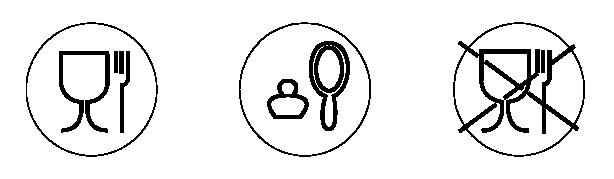       Рисунок 1              Рисунок 2               Рисунок 3для пищевой продукции     для парфюмерно-       для непищевой продукции                       косметической продукции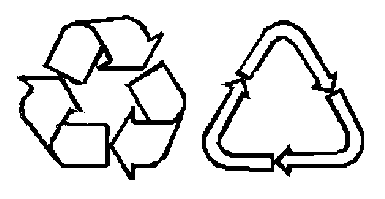 Рисунок 4 - возможность утилизации использованной упаковки (укупорочных средств) - петля МебиусаНаименование   
материала изделияКонтролируемые 
показатели   Допустимые концентрации миграции <3> , мг/л Предельно допустимые концентрации в питьевой    
воде,  мг/л   Класс  
опас-  
ности  
<5>  Предельно допустимые концентрации
с.с., мг/м3 в
атм.  воздухеКласс  
опасности  
<5>  12345671. Полимерные материалы и пластические массы на их основе        1. Полимерные материалы и пластические массы на их основе        1. Полимерные материалы и пластические массы на их основе        1. Полимерные материалы и пластические массы на их основе        1. Полимерные материалы и пластические массы на их основе        1. Полимерные материалы и пластические массы на их основе        1. Полимерные материалы и пластические массы на их основе        Полиэтилен (ПЭВД, ПЭНД),  
полипропилен,  сополимеры    
пропилена с   этиленом,    
полибутилен,   полиизобутилен, 
комбинированные материалы на   
основе полиолефинов   Формальдегид  0,100--20,0032Полиэтилен (ПЭВД, ПЭНД),  
полипропилен,  сополимеры    
пропилена с   этиленом,    
полибутилен,   полиизобутилен, 
комбинированные материалы на   
основе полиолефинов   Ацетальдегид  --0,20040,0103Полиэтилен (ПЭВД, ПЭНД),  
полипропилен,  сополимеры    
пропилена с   этиленом,    
полибутилен,   полиизобутилен, 
комбинированные материалы на   
основе полиолефинов   Этилацетат   0,100--20,1004Полиэтилен (ПЭВД, ПЭНД),  
полипропилен,  сополимеры    
пропилена с   этиленом,    
полибутилен,   полиизобутилен, 
комбинированные материалы на   
основе полиолефинов   Гексан     0,100--4----Полиэтилен (ПЭВД, ПЭНД),  
полипропилен,  сополимеры    
пропилена с   этиленом,    
полибутилен,   полиизобутилен, 
комбинированные материалы на   
основе полиолефинов   Гептан     0,100--4Полиэтилен (ПЭВД, ПЭНД),  
полипропилен,  сополимеры    
пропилена с   этиленом,    
полибутилен,   полиизобутилен, 
комбинированные материалы на   
основе полиолефинов   Гексен     ------0,0853Полиэтилен (ПЭВД, ПЭНД),  
полипропилен,  сополимеры    
пропилена с   этиленом,    
полибутилен,   полиизобутилен, 
комбинированные материалы на   
основе полиолефинов   Гептен     ------0,0653Полиэтилен (ПЭВД, ПЭНД),  
полипропилен,  сополимеры    
пропилена с   этиленом,    
полибутилен,   полиизобутилен, 
комбинированные материалы на   
основе полиолефинов   Ацетон     0,100--30,3504Полиэтилен (ПЭВД, ПЭНД),  
полипропилен,  сополимеры    
пропилена с   этиленом,    
полибутилен,   полиизобутилен, 
комбинированные материалы на   
основе полиолефинов   Спирты:                                                Спирты:                                                Спирты:                                                Спирты:                                                Спирты:                                                Спирты:                                                Полиэтилен (ПЭВД, ПЭНД),  
полипропилен,  сополимеры    
пропилена с   этиленом,    
полибутилен,   полиизобутилен, 
комбинированные материалы на   
основе полиолефинов   метиловый       0,200--20,5003Полиэтилен (ПЭВД, ПЭНД),  
полипропилен,  сополимеры    
пропилена с   этиленом,    
полибутилен,   полиизобутилен, 
комбинированные материалы на   
основе полиолефинов   пропиловый      0,100--40,3003Полиэтилен (ПЭВД, ПЭНД),  
полипропилен,  сополимеры    
пропилена с   этиленом,    
полибутилен,   полиизобутилен, 
комбинированные материалы на   
основе полиолефинов   изопропиловый   0,100--40,6003Полиэтилен (ПЭВД, ПЭНД),  
полипропилен,  сополимеры    
пропилена с   этиленом,    
полибутилен,   полиизобутилен, 
комбинированные материалы на   
основе полиолефинов   бутиловый       0,500--20,1003Полиэтилен (ПЭВД, ПЭНД),  
полипропилен,  сополимеры    
пропилена с   этиленом,    
полибутилен,   полиизобутилен, 
комбинированные материалы на   
основе полиолефинов   изобутиловый    0,500--20,1004Полистирольные пластики:                                            Полистирольные пластики:                                            Полистирольные пластики:                                            Полистирольные пластики:                                            Полистирольные пластики:                                            Полистирольные пластики:                                            Полистирольные пластики:                                            - полистирол блочный,  ударопрочный   Стирол:     0,010--20,0022- полистирол блочный,  ударопрочный   Спирты:                                                Спирты:                                                Спирты:                                                Спирты:                                                Спирты:                                                Спирты:                                                - полистирол блочный,  ударопрочный   метиловый       0,200--20,5003- полистирол блочный,  ударопрочный   бутиловый       0,500--20,1003- полистирол блочный,  ударопрочный   Формальдегид  0,100--20,0032- полистирол блочный,  ударопрочный   Бензол     --0,10020,1002- полистирол блочный,  ударопрочный   Толуол     --0,50040,6003- полистирол блочный,  ударопрочный   Этилбензол   --0,01040,0203- сополимер стирола с    
акрилонитрилом  Стирол     0,010--20,0022- сополимер стирола с    
акрилонитрилом  Акрилонитрил  0,020--20,0302- сополимер стирола с    
акрилонитрилом  Формальдегид  0,100--20,0032- сополимер стирола с    
акрилонитрилом  Бензальдегид  --0,00340,0403-  акрилнитрил   бутадиен     
стирольные    пластикиСтирол     0,010--20,0022-  акрилнитрил   бутадиен     
стирольные    пластикиАкрилонитрил  0,020--20,0302-  акрилнитрил   бутадиен     
стирольные    пластикиАльфа-     
метилстирол   --0,10030,0403-  акрилнитрил   бутадиен     
стирольные    пластикиБензол     --0,01020,1002-  акрилнитрил   бутадиен     
стирольные    пластикиТолуол     --0,50040,6003-  акрилнитрил   бутадиен     
стирольные    пластикиЭтилбензол   --0,01040,0203-  акрилнитрил   бутадиен     
стирольные    пластикиБензальдегид  --0,00340,0403-  акрилнитрил   бутадиен     
стирольные    пластикиКсилолы (смесь 
изомеров)    0,010--20,0022-сополимер стирола с    метилметакрилатомСтирол     0,010--20,0022-сополимер стирола с    метилметакрилатомМетилметакрилат 0,250--20,0103-сополимер стирола с    метилметакрилатомМетиловый спирт 0,200--20,5003-сополимер стирола с    метилметакрилатомФормальдегид  0,100--20,0032- сополимер 
стирола с    метилметакрилатом и   
акрилонитрилом  Стирол     0,010--20,0022- сополимер 
стирола с    метилметакрилатом и   
акрилонитрилом  Метилметакрилат 0,250--20,0103- сополимер 
стирола с    метилметакрилатом и   
акрилонитрилом  Акрилонитрил  0,020--20,0302- сополимер 
стирола с    метилметакрилатом и   
акрилонитрилом  Метиловый спирт 0,200--20,5003- сополимер 
стирола с    метилметакрилатом и   
акрилонитрилом  Формальдегид  0,100--20,0032- сополимер стирола с альфа- 
метилстиролом  Стирол     0,010--20,0022- сополимер стирола с альфа- 
метилстиролом  Альфа-     
метилстирол   --0,10030,0403- сополимер стирола с альфа- 
метилстиролом  Бензальдегид  --0,00340,0403- сополимер стирола с альфа- 
метилстиролом  Ацетофенон   --0,10030,0033- сополимеры
стирола с    
бутадиеном    Стирол     0,010--20,0022- сополимеры
стирола с    
бутадиеном    Бутадиен    --0,05041,0004- сополимеры
стирола с    
бутадиеном    Ацетальдегид  --0,20040,0103- сополимеры
стирола с    
бутадиеном    Ацетон     0,100--30,3504- сополимеры
стирола с    
бутадиеном    Спирты:Спирты:Спирты:Спирты:Спирты:Спирты:- сополимеры
стирола с    
бутадиеном    метиловый       0,200--20,5003- сополимеры
стирола с    
бутадиеном    бутиловый       0,500--20,1003- сополимеры
стирола с    
бутадиеном    Ксилолы (смесь 
изомеров)    --0,05030,2003- вспененные
полистиролы   Стирол     0,010--20,0022- вспененные
полистиролы   Бензол     --0,01020,1002- вспененные
полистиролы   Толуол     --0,50040,6003- вспененные
полистиролы   Этилбензол   --0,01040,0203- вспененные
полистиролы   Кумол (изопропил
бензол)     --0,10030,0144- вспененные
полистиролы   Метиловый спирт 0,200--20,5003- вспененные
полистиролы   Формальдегид  0,100--20,0032Поливинил- хлоридные        пластики         Ацетальдегид  --0,20040,0102Поливинил- хлоридные        пластики         Ацетон     0,100--30,3504Поливинил- хлоридные        пластики         Винил хлористый 0,01--20,011Поливинил- хлоридные        пластики         Спирты:Спирты:Спирты:Спирты:Спирты:Спирты:Поливинил- хлоридные        пластики         метиловый       0,200--20,5003Поливинил- хлоридные        пластики         пропиловый      0,100--40,3003Поливинил- хлоридные        пластики         изопропиловый   0,100--40,6003Поливинил- хлоридные        пластики         бутиловый       0,500--20,1003Поливинил- хлоридные        пластики         изобутиловый    0,500--20,1004Поливинил- хлоридные        пластики         Бензол     --0,01020,1002Поливинил- хлоридные        пластики         Толуол     --0,50040,6003Поливинил- хлоридные        пластики         Цинк (Zn)    1,000--3----Поливинил- хлоридные        пластики         Олово (Sn)   --2,0003----Поливинил- хлоридные        пластики         Диоктилфталат  2,000--30,020--Поливинил- хлоридные        пластики         Дибутилфталат  Не допускаетсяНе допускаетсяНе допускаетсяНе допускаетсяНе допускаетсяПолимеры на 
основе      винилацетата и  
его производных: поливинилацетат, 
поливиниловый  спирт, сополи-  
мерная дисперсия винилацетата с  
дибутилмалеинатомВинилацетат   --0,20020,1503Полимеры на 
основе      винилацетата и  
его производных: поливинилацетат, 
поливиниловый  спирт, сополи-  
мерная дисперсия винилацетата с  
дибутилмалеинатомФормальдегид  0,100--20,0032Полимеры на 
основе      винилацетата и  
его производных: поливинилацетат, 
поливиниловый  спирт, сополи-  
мерная дисперсия винилацетата с  
дибутилмалеинатомАцетальдегид  --0,20040,0103Полимеры на 
основе      винилацетата и  
его производных: поливинилацетат, 
поливиниловый  спирт, сополи-  
мерная дисперсия винилацетата с  
дибутилмалеинатомГексан     0,100--4----Полимеры на 
основе      винилацетата и  
его производных: поливинилацетат, 
поливиниловый  спирт, сополи-  
мерная дисперсия винилацетата с  
дибутилмалеинатомГептан     0,100--4----ПолиакрилатыГексан     0,100--4----ПолиакрилатыГептан     0,100--4----ПолиакрилатыАкрилонитрил  0,020--20,0302ПолиакрилатыМетилакрилат  --0,02040,0104ПолиакрилатыМетилметакрилат 0,250--20,0103ПолиакрилатыБутилакрилат  --0,01030,00752Полиор- ганосилаксаны    
(силиконы)       Формальдегид  0,100--20,0032Полиор- ганосилаксаны    
(силиконы)       Ацетальдегид  --0,20040,0103Полиор- ганосилаксаны    
(силиконы)       Фенол      0,050--40,0032Полиор- ганосилаксаны    
(силиконы)       Спирты:Спирты:Спирты:Спирты:Спирты:Спирты:Полиор- ганосилаксаны    
(силиконы)       метиловый       0,200--20,5003Полиор- ганосилаксаны    
(силиконы)       бутиловый       0,500--20,1003Полиор- ганосилаксаны    
(силиконы)       Бензол     --0,01020,1002ПолиамидыПолиамидыПолиамидыПолиамидыПолиамидыПолиамидыПолиамиды- полиамид  6 (поликапроамид,
капрон)          E-капролактам  0,500--40,0603- полиамид  6 (поликапроамид,
капрон)          Бензол     --0,01020,1002- полиамид  6 (поликапроамид,
капрон)          Фенол      0,050--40,0032-полиамид  66 (полигекса-   
метиленадипамид, 
найлон)          Гексаметилен-  
диамин     0,010--20,0012-полиамид  66 (полигекса-   
метиленадипамид, 
найлон)          Метиловый спирт 0,200--20,5003-полиамид  66 (полигекса-   
метиленадипамид, 
найлон)          Бензол     --0,01020,1002-полиамид  610 (полигекса-  
метиленсебаци-   
намид)           Гексаметилен-  
диамин     0,010--20,0012-полиамид  610 (полигекса-  
метиленсебаци-   
намид)           Метиловый спирт 0,200--20,5003-полиамид  610 (полигекса-  
метиленсебаци-   
намид)           Бензол     --0,01020,1002Полиуретаны Этиленгликоль  --1,00031,000--Полиуретаны Ацетальдегид  --0,20040,0103Полиуретаны Формальдегид  0,100--20,0032Полиуретаны Этилацетат   0,100--20,1004Полиуретаны Бутилацетат   --0,10040,1004Полиуретаны Ацетон     0,100--30,3504Полиуретаны Спирты:Спирты:Спирты:Спирты:Спирты:Спирты:Полиуретаны метиловый       0,200--20,5003Полиуретаны пропиловый      0,100--40,3003Полиуретаны изопропиловый   0,100--40,6003Полиуретаны Бензол     --0,01020,1002Полиуретаны Толуол     --0,50040,6003Полиэфиры:Полиэфиры:Полиэфиры:Полиэфиры:Полиэфиры:Полиэфиры:Полиэфиры:-полиэтилен-оксид Формальдегид  0,100--20,003 
<1>2-полиэтилен-оксид Ацетальдегид  --0,20040,0103-полипропилен-    
оксид            Метилацетат   --0,10030,0704-полипропилен-    
оксид            Ацетон     0,100--30,3504-полипропилен-    
оксид            Формальдегид  0,100--20,0032-полипропилен-    
оксид            Ацетальдегид  --0,20040,0103-политетра- 
метиленоксид     Пропиловый   
спирт      0,100--40,3003-политетра- 
метиленоксид     Ацетальдегид  --0,20040,0103-политетра- 
метиленоксид     Формальдегид  0,100--20,0032-полифенилен-оксидФенол      0,050--40,0032-полифенилен-оксидФормальдегид  0,100--20,0032-полифенилен-оксидМетиловый спирт 0,200--20,5003-полиэтиленте- рефталат    и    
сополимеры на основе терефтале-
вой кислоты      Ацетальдегид  --0,20040,0103-полиэтиленте- рефталат    и    
сополимеры на основе терефтале-
вой кислоты      Этиленгликоль  --1,00031,000---полиэтиленте- рефталат    и    
сополимеры на основе терефтале-
вой кислоты      Диметилтерефта- 
лат             --1,50040,010---полиэтиленте- рефталат    и    
сополимеры на основе терефтале-
вой кислоты      Формальдегид  0,100--20,0032-полиэтиленте- рефталат    и    
сополимеры на основе терефтале-
вой кислоты      Спирты:         -полиэтиленте- рефталат    и    
сополимеры на основе терефтале-
вой кислоты      метиловый       0,200--20,500-полиэтиленте- рефталат    и    
сополимеры на основе терефтале-
вой кислоты      бутиловый       0,500--20,1003-полиэтиленте- рефталат    и    
сополимеры на основе терефтале-
вой кислоты      изобутиловый    0,500--20,1004-полиэтиленте- рефталат    и    
сополимеры на основе терефтале-
вой кислоты      Ацетон     0,100--30,3504-поликарбонат     Фенол      0,050--40,0032-поликарбонат     Метиленхлорид  --7,5003-----поликарбонат     Хлорбензол   --0,02030,1003-полисульфон      Бензол     --0,01020,1002-полисульфон      Фенол      0,050--40,0032-полифенилен-     
сульфид          Фенол      0,050--40,0032-полифенилен-     
сульфид          Ацетальдегид  --0,20040,0103-полифенилен-     
сульфид          Метиловый спирт 0,200--20,5003-полифенилен-     
сульфид          Дихлорбензол  --0,00230,030---полифенилен-     
сульфид          Бор (В)     0,500--2-----при использовании в качестве связующего:-при использовании в качестве связующего:-при использовании в качестве связующего:-при использовании в качестве связующего:-при использовании в качестве связующего:-при использовании в качестве связующего:-при использовании в качестве связующего:фенолоформальдегидных    
смол             Фенол      0,050--40,0032фенолоформальдегидных    
смол             Формальдегид  0,100--20,0032кремнийорганических смол    Формальдегид  0,100--20,0032кремнийорганических смол    Ацетальдегид  --0,20040,0103кремнийорганических смол    Фенол     0,050--40,0032кремнийорганических смол    Спирты:Спирты:Спирты:Спирты:Спирты:Спирты:кремнийорганических смол    метиловый       0,200--20,5003кремнийорганических смол    бутиловый       0,500--20,1003кремнийорганических смол    Бензол     --0,01020,1002эпоксидных смол Эпихлоргидрин  0,100--20,2002эпоксидных смол Фенол      0,050--40,0032эпоксидных смол Формальдегид  0,100--20,0032Фторопласты:     
фторопласт-3     
фторопласт-4,    
тефлон           Фтор-ион    0,500--2----Фторопласты:     
фторопласт-3     
фторопласт-4,    
тефлон           Формальдегид  0,100--20,0032Фторопласты:     
фторопласт-3     
фторопласт-4,    
тефлон           Гексан     0,100--4----Фторопласты:     
фторопласт-3     
фторопласт-4,    
тефлон           Гептан     0,100--4----Пластмассы 
на основе        
фенолформальде-  
гидных смол      
(фенопласты)     Формальдегид  0,100--20,0032Пластмассы 
на основе        
фенолформальде-  
гидных смол      
(фенопласты)     Ацетальдегид  --0,20040,0103Пластмассы 
на основе        
фенолформальде-  
гидных смол      
(фенопласты)     Фенол      0,050--40,0032Полиформальдегид Формальдегид  0,100--20,0032Полиформальдегид Ацетальдегид  --0,20040,0103Аминопласты
(карбамидо- и    
мелами-          
ноформальде-     
гидные)          Формальдегид  0,100--20,0032Полимерные 
материалы на     
основе эпоксидных
смол             Эпихлоргидрин  0,100--20,2002Полимерные 
материалы на     
основе эпоксидных
смол             Фенол      0,050--40,0032Полимерные 
материалы на     
основе эпоксидных
смол             Формальдегид  0,100--20,003 
<1>--Иономерные 
смолы, в т.ч.    
серлин           Формальдегид  0,100--20,0032Иономерные 
смолы, в т.ч.    
серлин           Ацетальдегид  --0,20040,0102Иономерные 
смолы, в т.ч.    
серлин           Формальдегид  0,100--20,003 
<1>3Иономерные 
смолы, в т.ч.    
серлин           Метиловый спирт 0,200--20,5002Иономерные 
смолы, в т.ч.    
серлин           Цинк (Zn)    1,000--3--3Целлюлоза  Этилацетат   0,100--20,100--Целлюлоза  Формальдегид  0,100--20,0034Целлюлоза  Бензол     --0,01020,1002Целлюлоза  Ацетон     0,100--30,3502Эфирцеллю- 
лозные пластмассы
(этролы)         Этилацетат   0,100--20,0104Эфирцеллю- 
лозные пластмассы
(этролы)         Ацетальдегид  --2,00040,0104Эфирцеллю- 
лозные пластмассы
(этролы)         Формальдегид  0,100--20,0033Эфирцеллю- 
лозные пластмассы
(этролы)         Спирты:         метиловый       0,200--20,5003изобутиловый    0,500--20,1004Ацетон     0,100--30,3504Коллаген   
(биополимер)     Формальдегид  
<1>       0,100--20,0032Коллаген   
(биополимер)     Ацетальдегид  --0,20040,0103Коллаген   
(биополимер)     Этилацетат   0,100--20,1004Коллаген   
(биополимер)     Бутилацетат   --0,10040,1004Коллаген   
(биополимер)     Ацетон     0,100--30,3504Коллаген   
(биополимер)     Спирты:         Коллаген   
(биополимер)     метиловый       0,200--20,5003Коллаген   
(биополимер)     пропиловый      0,100--40,3003Коллаген   
(биополимер)     изопропиловый   0,100--40,6003Коллаген   
(биополимер)     бутиловый       0,500--20,1003Коллаген   
(биополимер)     изобутиловый    0,500--20,1004Резина и   
резино-          
пластиковые      
материалы        
(прокладки,      
уплотнители      
бидонов,         
уплотнительные   
кольца крышек для
консервирования и
т.д.)            Нитрил акриловой
кислоты (НАК)  0,02--------Резина и   
резино-          
пластиковые      
материалы        
(прокладки,      
уплотнители      
бидонов,         
уплотнительные   
кольца крышек для
консервирования и
т.д.)            Тиурам Д    0,03--------Резина и   
резино-          
пластиковые      
материалы        
(прокладки,      
уплотнители      
бидонов,         
уплотнительные   
кольца крышек для
консервирования и
т.д.)            Каптакс     0,15--------Резина и   
резино-          
пластиковые      
материалы        
(прокладки,      
уплотнители      
бидонов,         
уплотнительные   
кольца крышек для
консервирования и
т.д.)            Цинк      1,0--------Резина и   
резино-          
пластиковые      
материалы        
(прокладки,      
уплотнители      
бидонов,         
уплотнительные   
кольца крышек для
консервирования и
т.д.)            Диоктилфталат  
(ДОФ)      2,0--------Резина и   
резино-          
пластиковые      
материалы        
(прокладки,      
уплотнители      
бидонов,         
уплотнительные   
кольца крышек для
консервирования и
т.д.)            Дибутилфталат  
(ДБФ)      Не допускаетсяНе допускаетсяНе допускаетсяНе допускаетсяНе допускается                                                                                       2. Парафины и воски                                                                                       2. Парафины и воски                                                                                       2. Парафины и воски                                                                                       2. Парафины и воски                                                                                       2. Парафины и воски                                                                                       2. Парафины и воски                                                                                       2. Парафины и воскиПарафины и  
воски (покрытие  
для сыров и др.) Гексан     0,100--4----Парафины и  
воски (покрытие  
для сыров и др.) Гептан     0,100--4----Парафины и  
воски (покрытие  
для сыров и др.) Бенз(а)пирен  Не      
допускаетсяНе      
допускается1Парафины и  
воски (покрытие  
для сыров и др.) Ацетальдегид  --0,20040,0103Парафины и  
воски (покрытие  
для сыров и др.) Формальдегид  0,1000,10020,0032Парафины и  
воски (покрытие  
для сыров и др.) Ацетон     0,100--30,3504Парафины и  
воски (покрытие  
для сыров и др.) Спирты:Спирты:Спирты:Спирты:Спирты:Спирты:Парафины и  
воски (покрытие  
для сыров и др.) метиловый       0,200--20,5003Парафины и  
воски (покрытие  
для сыров и др.) бутиловый       0,500--20,1003Парафины и  
воски (покрытие  
для сыров и др.) Толуол          --0,50040,6003                                                                                        3. Бумага, картон, пергамент, подпергамент                                                                                        3. Бумага, картон, пергамент, подпергамент                                                                                        3. Бумага, картон, пергамент, подпергамент                                                                                        3. Бумага, картон, пергамент, подпергамент                                                                                        3. Бумага, картон, пергамент, подпергамент                                                                                        3. Бумага, картон, пергамент, подпергамент                                                                                        3. Бумага, картон, пергамент, подпергаментБумага      Этилацетат   0,100--20,1004Бумага      Формальдегид  0,100--20,0032Бумага      Ацетальдегид  --0,20040,0103Бумага      Ацетон     0,100--30,3504Бумага      Спирты:Спирты:Спирты:Спирты:Спирты:Спирты:Бумага      метиловый       0,200--20,5003Бумага      бутиловый       0,500--20,1003Бумага      Толуол     --0,50040,6003Бумага      Бензол     --0,01020,1002Бумага      Свинец (Pb)   0,030--2----Бумага      Цинк (Zn)    1,000--3----Бумага      Мышьяк (As)   0,0502Бумага      Хром (Cr 3+)  сум-  
марно 
0,100--3----Бумага      Хром (Cr 6+)  сум-  
марно 
0,100--3----Бумага      
парафинированная Дополнительно следует определятьДополнительно следует определятьДополнительно следует определятьДополнительно следует определятьДополнительно следует определятьДополнительно следует определятьБумага      
парафинированная Гексан     0,100--4----Бумага      
парафинированная Гептан     0,100--4----Бумага      
парафинированная Бенз(а)пирен  Не      
допускаетсяНе      
допускается1Картон      Этилацетат   0,100--20,1004Картон      Бутилацетат   --0,10040,1004Картон      Ацетальдегид  --0,20040,0103Картон      Формальдегид  0,100--20,0032Картон      Ацетон     0,100--30,3504Картон      Спирты:Спирты:Спирты:Спирты:Спирты:Спирты:Картон      метиловый       0,200--20,500Картон      изопропиловый   0,100--40,6003Картон      бутиловый       0,500--20,1003Картон      изобутиловый    0,500--20,1004Картон      Бензол     --0,01020,1002Картон      Толуол     --0,50040,6003Картон      Ксилолы (смесь 
изомеров)    --0,05030,2003Картон      Свинец (Pb)   0,030--2----Картон      Цинк (Zn)    1,000--3----Картон      Мышьяк (As)   0,050--2----Картон      Хром (Cr 3+)  сум-  
марно 
0,100--3----Картон      Хром (Cr 6+)  сум-  
марно 
0,100--3----Дополнительно следует определять:Дополнительно следует определять:Дополнительно следует определять:Дополнительно следует определять:Дополнительно следует определять:Дополнительно следует определять:Дополнительно следует определять:Картон мелованныйТитан (Ti)   0,100--3----Картон мелованныйАлюминий (Al)  0,500--2----Картон мелованныйБарий (Ba)   0,100--2----Картон      
макулатурный <2> Бутилацетат   --0,10040,1004Картон      
макулатурный <2> Этилацетат   0,100--20,1004Картон      
макулатурный <2> Ацетальдегид  --0,20040,0103Картон      
макулатурный <2> Спирты:Спирты:Спирты:Спирты:Спирты:Спирты:Картон      
макулатурный <2> метиловый       0,200--20,5003Картон      
макулатурный <2> бутиловый       0,500--20,1003Картон      
макулатурный <2> Ацетон     0,100--30,3504Картон      
макулатурный <2> Формальдегид  0,100--20,0032Картон      
макулатурный <2> Бензол     --0,01020,1002Картон      
макулатурный <2> Толуол     --0,50040,6003Картон      
макулатурный <2> Ксилолы (смесь 
изомеров)    --0,05030,2003Картон      
макулатурный <2> Свинец (Pb)   0,030--2----Картон      
макулатурный <2> Цинк (Zn)    1,000--3----Картон      
макулатурный <2> Мышьяк (As)   0,050--2----Картон      
макулатурный <2> Хром (Cr 3+)  сум-  
марно 
0,100--3----Картон      
макулатурный <2> Хром (Cr 6+)  сум-  
марно 
0,100--3----Картон      
макулатурный <2> Кадмий (Cd)   0,001--2----Картон      
макулатурный <2> Барий (Ba)   0,100--2----Пергамент   
растительный     Этилацетат   0,100--20,1004Пергамент   
растительный     Формальдегид  0,100--20,0032Пергамент   
растительный     Спирты:Спирты:Спирты:Спирты:Спирты:Спирты:Пергамент   
растительный     Метиловый       0,200--20,5003Пергамент   
растительный     пропиловый      0,100--40,3003Пергамент   
растительный     изопропиловый   0,100--40,6003Пергамент   
растительный     Бутиловый       0,500--20,1003Пергамент   
растительный     изобутиловый    0,500--20,1004Пергамент   
растительный     Ацетон     0,100--30,3504Пергамент   
растительный     Свинец (Pb)   0,030--2----Пергамент   
растительный     Цинк (Zn)    1,000--3----Пергамент   
растительный     Мышьяк (As)   0,050--2----Пергамент   
растительный     Медь (Cu)    1,000--3----Пергамент   
растительный     Железо (Fe)   0,300--------Пергамент   
растительный     Хром (Cr 3+)  сум-  
марно 
0,100--3----Пергамент   
растительный     Хром (Cr 6+)  сум-  
марно 
0,100--3----Подпергамент
(бумага    с     
добавками,       
имитирующими     
свойства         
пергамента       
растительного)   Этилацетат   0,100--20,1004Подпергамент
(бумага    с     
добавками,       
имитирующими     
свойства         
пергамента       
растительного)   Формальдегид  0,100--20,0032Подпергамент
(бумага    с     
добавками,       
имитирующими     
свойства         
пергамента       
растительного)   Ацетальдегид  --0,20040,0103Подпергамент
(бумага    с     
добавками,       
имитирующими     
свойства         
пергамента       
растительного)   Фенол      0,050--40,0032Подпергамент
(бумага    с     
добавками,       
имитирующими     
свойства         
пергамента       
растительного)   Эпихлоргидрин  0,100--20,2002Подпергамент
(бумага    с     
добавками,       
имитирующими     
свойства         
пергамента       
растительного)   Е-капролактам  0,500--40,0603Подпергамент
(бумага    с     
добавками,       
имитирующими     
свойства         
пергамента       
растительного)   Спирты:Спирты:Спирты:Спирты:Спирты:Спирты:Подпергамент
(бумага    с     
добавками,       
имитирующими     
свойства         
пергамента       
растительного)   Метиловый       0,200--20,5003Подпергамент
(бумага    с     
добавками,       
имитирующими     
свойства         
пергамента       
растительного)   пропиловый      0,100--40,3003Подпергамент
(бумага    с     
добавками,       
имитирующими     
свойства         
пергамента       
растительного)   изопропиловый   0,100--40,6003Подпергамент
(бумага    с     
добавками,       
имитирующими     
свойства         
пергамента       
растительного)   Бутиловый       0,500--20,1003Подпергамент
(бумага    с     
добавками,       
имитирующими     
свойства         
пергамента       
растительного)   изобутиловый    0,500--20,1004Подпергамент
(бумага    с     
добавками,       
имитирующими     
свойства         
пергамента       
растительного)   Ацетон     0,100--30,3504Подпергамент
(бумага    с     
добавками,       
имитирующими     
свойства         
пергамента       
растительного)   Бензол     --0,01020,1002Подпергамент
(бумага    с     
добавками,       
имитирующими     
свойства         
пергамента       
растительного)   Толуол     --0,50040,6003Подпергамент
(бумага    с     
добавками,       
имитирующими     
свойства         
пергамента       
растительного)   Ксилолы (смесь 
изомеров)    --0,05030,2003Подпергамент
(бумага    с     
добавками,       
имитирующими     
свойства         
пергамента       
растительного)   Цинк (Zn)    1,000--3----Подпергамент
(бумага    с     
добавками,       
имитирующими     
свойства         
пергамента       
растительного)   Свинец (Pb)   0,030--2----Подпергамент
(бумага    с     
добавками,       
имитирующими     
свойства         
пергамента       
растительного)   Хром (Cr 3+)  сум-  
марно 
0,100--3----Подпергамент
(бумага    с     
добавками,       
имитирующими     
свойства         
пергамента       
растительного)   Хром (Cr 6+)  сум-  
марно 
0,100--3----Подпергамент
(бумага    с     
добавками,       
имитирующими     
свойства         
пергамента       
растительного)   Мышьяк (As)   0,050--2----Подпергамент
(бумага    с     
добавками,       
имитирующими     
свойства         
пергамента       
растительного)   Титан (Ti)   0,100--3----Подпергамент
(бумага    с     
добавками,       
имитирующими     
свойства         
пергамента       
растительного)   Кадмий (Cd)   0,001--2----4. Стекло <3>4. Стекло <3>4. Стекло <3>4. Стекло <3>4. Стекло <3>4. Стекло <3>4. Стекло <3>Стеклянные изделияСтеклянные изделияСтеклянные изделияСтеклянные изделияСтеклянные изделияСтеклянные изделияСтеклянные изделия-стекла бесцветные
и полубелые   Бор (B)     0,500--2-----стекла бесцветные
и полубелые   Алюминий (Al)  0,500--2-----стекла бесцветные
и полубелые   Мышьяк (As)   0,050--2-----стекла зеленые  Алюминий (Al)  0,500--2-----стекла зеленые  Хром (Cr 3+)  сум-  
марно 
0,100--3-----стекла зеленые  Хром (Cr 6+)  сум-  
марно 
0,100--3-----стекла зеленые  Медь (Cu)    1,000--3-----стекла зеленые  Бор (B)     0,500--2-----стекла коричневыеАлюминий (Al)  0,500--2----Марганец (Mn)  0,100--3----Бор (B)     0,500--2----- стекла     
хрустальные   Свинец (Pb)   <3>--2----- стекла     
хрустальные   Алюминий (Al)  0,500--2----- стекла     
хрустальные   Бор (B)     0,500--2----- стекла     
хрустальные   Кадмий (Cd)   <3>--2-----дополнительно для
бариевого  хрусталя     Барий (Ba)   0,100--2----Дополнительно следует определять при окрашивании:Дополнительно следует определять при окрашивании:Дополнительно следует определять при окрашивании:Дополнительно следует определять при окрашивании:Дополнительно следует определять при окрашивании:Дополнительно следует определять при окрашивании:Дополнительно следует определять при окрашивании:в голубой цвет   Хром (Cr 3+)  сум-  
марно 
0,100--3----в голубой цвет   Хром (Cr 6+)  сум-  
марно 
0,100--3----в голубой цвет   Медь (Cu)    1,000--3----в синий цвет     Кобальт (Со)  0,100--2----в красный цвет   Медь (Cu)    1,000--3----в красный цвет   Марганец (Mn)  0,100--3----в желтый цвет    Хром (Cr 3+)  сум-  
марно 
0,100--3----в желтый цвет    Хром (Cr 6+)  сум-  
марно 
0,100--3----в желтый цвет    Кадмий (Cd)   <3>--2----в желтый цвет    Барий (Ba)   0,100--2----5. Керамика <3>5. Керамика <3>5. Керамика <3>5. Керамика <3>5. Керамика <3>5. Керамика <3>5. Керамика <3>Керамические
изделия     Бор (B)     0,500--2----Керамические
изделия     Цинк (Zn)    1,000--3----Керамические
изделия     Титан (Ti)   0,100--3----Керамические
изделия     Алюминий (Al)  0,500--2----Керамические
изделия     Кадмий (Cd)   <3>--2----Керамические
изделия     Барий (Ba)   0,100--2----6. Фаянс и фарфор <3>6. Фаянс и фарфор <3>6. Фаянс и фарфор <3>6. Фаянс и фарфор <3>6. Фаянс и фарфор <3>6. Фаянс и фарфор <3>6. Фаянс и фарфор <3>Фарфоровые и
фаянсовые изделияСвинец (Pb)   <3>--2----Фарфоровые и
фаянсовые изделияКадмий (Cd)   <3>--2----Дополнительно следует определять при добавлении и использовании:Дополнительно следует определять при добавлении и использовании:Дополнительно следует определять при добавлении и использовании:Дополнительно следует определять при добавлении и использовании:Дополнительно следует определять при добавлении и использовании:Дополнительно следует определять при добавлении и использовании:Дополнительно следует определять при добавлении и использовании:окиси кобальта  Кобальт (Со)  0,100--2----безсвинцовых   
глазурей     Алюминий (Al)  0,500--2----безсвинцовых   
глазурей     Бор (B)     0,500--2----безсвинцовых   
глазурей     Цинк (Zn)    1,000--3----безсвинцовых   
глазурей     Литий (Li)   --0,0302----баритовых    
глазурей     Алюминий (Al)  0,500--2----баритовых    
глазурей     Барий (Ba)   0,100--2----баритовых    
глазурей     Бор (B)     0,500--2----дополнительно следует определять при использовании окрашенных глазурей:дополнительно следует определять при использовании окрашенных глазурей:дополнительно следует определять при использовании окрашенных глазурей:дополнительно следует определять при использовании окрашенных глазурей:дополнительно следует определять при использовании окрашенных глазурей:дополнительно следует определять при использовании окрашенных глазурей:дополнительно следует определять при использовании окрашенных глазурей:розового цвета  Марганец (Mn)  0,100--3----голубого цвета  Кобальт (Со)  0,100--2----голубого цвета  Медь (Cu)    1,000--3----желтого цвета  Хром (Cr 3+)  сум-  
марно 
0,100--3----желтого цвета  Хром (Cr 6+)  сум-  
марно 
0,100--3----желтого цвета  Кадмий (Cd)  <3>--2----7. Полимерные материалы, используемые  для покрытия упаковки (укупорочных средств)7. Полимерные материалы, используемые  для покрытия упаковки (укупорочных средств)7. Полимерные материалы, используемые  для покрытия упаковки (укупорочных средств)7. Полимерные материалы, используемые  для покрытия упаковки (укупорочных средств)7. Полимерные материалы, используемые  для покрытия упаковки (укупорочных средств)7. Полимерные материалы, используемые  для покрытия упаковки (укупорочных средств)7. Полимерные материалы, используемые  для покрытия упаковки (укупорочных средств)Аиликатные  
эмали (фритты)   Алюминий (Al)  0,500--2----Аиликатные  
эмали (фритты)   Бор (B)     0,500--2----Аиликатные  
эмали (фритты)   Железо (Fe)   0,300--------Аиликатные  
эмали (фритты)   Кобальт (Со)  0,100--2----Аиликатные  
эмали (фритты)   Никель (Ni)   0,100--3----Аиликатные  
эмали (фритты)   Хром (Cr 3+)  сум-  
марно 
0,100--3----Аиликатные  
эмали (фритты)   Хром (Cr 6+)  сум-  
марно 
0,100--3----Аиликатные  
эмали (фритты)   Марганец (Mn)  0,100--3----Титановые   эмали            Алюминий (Al)  0,500--2----Титановые   эмали            Бор (B)     0,500--2----Титановые   эмали            Железо (Fe)   0,300--------Титановые   эмали            Кобальт (Co)  0,100--2----Титановые   эмали            Никель (Ni)   0,100--3----Титановые   эмали            Свинец (Pb)   0,030--2----Титановые   эмали            Мышьяк (As)   0,050--2----Титановые   эмали            Цинк (Zn)    1,000--3----Титановые   эмали            Титан (Ti)   0,100--3----Дополнительно следует определять при окрашивании покрытия:Дополнительно следует определять при окрашивании покрытия:Дополнительно следует определять при окрашивании покрытия:Дополнительно следует определять при окрашивании покрытия:Дополнительно следует определять при окрашивании покрытия:Дополнительно следует определять при окрашивании покрытия:Дополнительно следует определять при окрашивании покрытия:серого цвета     Титан (Ti)   0,100--3----синего цвета     Кобальт (Co)  0,100--2----коричневого цветаЖелезо (Fe)   0,300--------зеленого цвета   Хром (Cr 3+)  сум-  
марно 
0,100--3----зеленого цвета   Хром (Cr 6+)  сум-  
марно 
0,100--3----розового цвета   Марганец (Mn)  0,100--3----При нанесении покрытия:При нанесении покрытия:При нанесении покрытия:При нанесении покрытия:При нанесении покрытия:При нанесении покрытия:При нанесении покрытия:На углеродистую и
низколегированные
стали            Железо (Fe)   0,300--------На углеродистую и
низколегированные
стали            Марганец (Mn)  0,100--3----на алюминий и    
сплавы           
алюминиевые      Алюминий (Al)  0,500--2----на алюминий и    
сплавы           
алюминиевые      Медь (Cu)    1,000--3----8. Полимерные материалы, используемые  для лакированной упаковки (укупорочных средств)8. Полимерные материалы, используемые  для лакированной упаковки (укупорочных средств)8. Полимерные материалы, используемые  для лакированной упаковки (укупорочных средств)8. Полимерные материалы, используемые  для лакированной упаковки (укупорочных средств)8. Полимерные материалы, используемые  для лакированной упаковки (укупорочных средств)8. Полимерные материалы, используемые  для лакированной упаковки (укупорочных средств)8. Полимерные материалы, используемые  для лакированной упаковки (укупорочных средств)  Апоксифенольные  
лаки             Эпихлоргидрин  0,100--20,2002  Апоксифенольные  
лаки             Формальдегид  0,100--20,0032  Апоксифенольные  
лаки             Фенол      0,050--40,0032  Апоксифенольные  
лаки             Цинк (Zn)    1,000--3----  Апоксифенольные  
лаки             Свинец (Pb)   0,030--2----  Апоксифенольные  
лаки             Ксилолы (смесь 
изомеров)    --0,05030,2003  Апоксифенольные  
лаки             Спирты:Спирты:Спирты:Спирты:Спирты:Спирты:  Апоксифенольные  
лаки             метиловый       0,200--20,5003  Апоксифенольные  
лаки             пропиловый      0,100--40,3003  Апоксифенольные  
лаки             бутиловый       0,500--20,1003  Апоксифенольные  
лаки             изобутиловый    0,500--20,1004  Апоксифенольные  
лаки             Ацетон     0,100--30,3504  Апоксифенольные  
лаки             Этилбензол   --0,01040,0203Фенольно-масляные лаки    Формальдегид  0,100--20,003 
<1>2Фенольно-масляные лаки    Фенол      0,050--40,0032Фенольно-масляные лаки    Свинец (Pb)   0,030--2----Белково-    
устойчивые эмали,
содержащие       
цинковую пасту   Эпихлоргидрин  0,100--20,2002Белково-    
устойчивые эмали,
содержащие       
цинковую пасту   Формальдегид  0,100--20,0032Белково-    
устойчивые эмали,
содержащие       
цинковую пасту   Цинк (Zn)    1,000--3----Белково-    
устойчивые эмали,
содержащие       
цинковую пасту   Свинец (Pb)   0,030--2----Гвинилорган- 
соловым покрытие Формальдегид  0,100--20,003 
<1>2Гвинилорган- 
соловым покрытие Ацетальдегид  --0,20040,0103Гвинилорган- 
соловым покрытие Фенол      0,050--40,0032Гвинилорган- 
соловым покрытие Ацетон     0,100--30,3504Гвинилорган- 
соловым покрытие Винилацетат   --0,20020,1503Гвинилорган- 
соловым покрытие Винил хлористый 0,010--20,0101Гвинилорган- 
соловым покрытие Спирты:Спирты:Спирты:Спирты:Спирты:Спирты:Гвинилорган- 
соловым покрытие метиловый       0,200--20,5003Гвинилорган- 
соловым покрытие изопропиловый   0,100--40,6003Гвинилорган- 
соловым покрытие бутиловый       0,500--20,1003Гвинилорган- 
соловым покрытие изобутиловый    0,500--20,1004Гвинилорган- 
соловым покрытие Ксилолы (смесь 
изомеров)    --0,05030,2003Гвинилорган- 
соловым покрытие Свинец (Pb)   0,030--2----Дополнительно следует определять при использовании:Дополнительно следует определять при использовании:Дополнительно следует определять при использовании:Дополнительно следует определять при использовании:Дополнительно следует определять при использовании:Дополнительно следует определять при использовании:Дополнительно следует определять при использовании:алюминиевой пудры
для пигментации  
лака             Алюминий (Al)  0,500--2----тары из алюминия,
алюминиевых      
сплавов          Алюминий (Al)  0,500--2----9. Древесина и изделия из нее, натуральная и прессованная пробка9. Древесина и изделия из нее, натуральная и прессованная пробка9. Древесина и изделия из нее, натуральная и прессованная пробка9. Древесина и изделия из нее, натуральная и прессованная пробка9. Древесина и изделия из нее, натуральная и прессованная пробка9. Древесина и изделия из нее, натуральная и прессованная пробка9. Древесина и изделия из нее, натуральная и прессованная пробкаДревесина и      
изделия из нее   Формальдегид  0,100--20,0032Натуральная и    
прессованная     
пробка           Формальдегид  0,100--20,0032Тип упаковки       Контролируемые   
показатели     Единица    
измерения   ДКМ    Упаковка до          кадмий       мг/л     0,5    Упаковка до          свинец       мг/л     2,0    Упаковка более       кадмий       мг/л     0,5    Упаковка более       свинец       мг/л     2,0    Наименование материала  
изделия         Контролируемые 
показатели   ДКМ,   
мг/л   ПДК в  
питьевой 
воде,   
мг/л   Класс  
опасности
<*>   123451. Алюминий первичный:   особой чистоты           Алюминий (Al)  0,500--2высокой чистоты          Алюминий (Al)  0,500--2высокой чистоты          Железо (Fe)   0,300----высокой чистоты          Кремний (Si)  --10,0002высокой чистоты          Медь (Cu)    1,000--3технической чистоты      Алюминий (Al)  0,500--2технической чистоты      Железо (Fe)   0,300----технической чистоты      Кремний (Si)  --10,0002технической чистоты      Медь (Cu)    1,000--3технической чистоты      Цинк (Zn)    1,000--3технической чистоты      Титан (Ti)   0,100--32. Сплавы алюминия:      деформируемые            Алюминий (Al)  0,500--2деформируемые            Марганец (Mn)  0,100--3деформируемые            Железо (Fe)   0,300----деформируемые            Медь (Cu)    1,000--3деформируемые            Цинк (Zn)    1,000--3деформируемые            Титан (Ti)   0,100--3деформируемые            Ванадий (V)   0.100--3литейные                 Алюминий (Al)  0,500--2литейные                 Медь (Cu)    1,000--3литейные                 Кремний (Si)  --10,0002литейные                 Марганец (Mn)  0,100--3литейные                 Цинк (Zn)    1,000--3литейные                 Титан (Ti)   0,100--33. Все виды стали, включая сталь            
углеродистую  качественную, хромистую  
хроммарганцевую          Железо (Fe)   0,300----3. Все виды стали, включая сталь            
углеродистую  качественную, хромистую  
хроммарганцевую          Марганец (Mn)  0,100--33. Все виды стали, включая сталь            
углеродистую  качественную, хромистую  
хроммарганцевую          Хром (Cr 3+)  28    
суммарно 0,100--33. Все виды стали, включая сталь            
углеродистую  качественную, хромистую  
хроммарганцевую          Хром (Cr 6+)  28    
суммарно 0,100--3Для других видов стали дополнительно следует определять:Для других видов стали дополнительно следует определять:Для других видов стали дополнительно следует определять:Для других видов стали дополнительно следует определять:Для других видов стали дополнительно следует определять:углеродистая,            
низколегированные стали  Никель (Ni)   0,100--3углеродистая,            
низколегированные стали  Медь (Cu)    1,000--3хромокремнистая          Кремний (Si)  --10,0002хромованадиевая          Никель (Ni)   0,100--3хромованадиевая          Медь (Cu)    1,000--3Хром-марганцевотитановая Титан (Ti)   0,100--3кремнемарганцевая и хромкремнемарганцевая    Кремний (Si)  --10,002хромомолибденовая        Молибден (Mo)  0,250--2хромоникелевольфрамовая и
хромоникелемолибденовая  Никель (Ni)   0,100--3хромоникелевольфрамовая и
хромоникелемолибденовая  Вольфрам (W)  0,050--2хромоникелевольфрамовая и
хромоникелемолибденовая  Молибден (Mo)| 0,250--2хроммолибденалюминиевая и
хромовоалюминиевая       Алюминий (Al)  0,500--2хроммолибденалюминиевая и
хромовоалюминиевая       Молибден (Mo)| 0,250--2хромникелевольфрамо-     
ванадиевая               Никель (Ni)   0,100--3хромникелевольфрамо-     
ванадиевая               Ванадий (V)   0.100--3хромникелевольфрамо-     
ванадиевая               Вольфрам (W)  0,050--2коррозионностойкая и  жаростойкая,    
качественная горячекатанная           Никель (Ni)   0,100--3низколегированная        
жаропрочная перлитного   
класса                   Никель (Ni)   0,100--3низколегированная        
жаропрочная перлитного   
класса                   Молибден (Mo)  0,250--2низколегированная        
жаропрочная перлитного   
класса                   Ванадий (V)   0,100--3низколегированная        
жаропрочная перлитного   
класса                   Медь (Cu)    1,000--3жаропрочные мартенситного
и мартенсито-ферритного  
классов                  Никель (Ni)   0,100--3жаропрочные мартенситного
и мартенсито-ферритного  
классов                  Молибден (Mo)  0,250--2жаропрочные мартенситного
и мартенсито-ферритного  
классов                  Ванадий (V)   0,100--3жаропрочные мартенситного
и мартенсито-ферритного  
классов                  Вольфрам (W)  0,050--2жаропрочные аустенитного 
класса                   Никель (Ni)   0,100--3жаропрочные аустенитного 
класса                   Молибден (Mo)  0,250--2жаропрочные аустенитного 
класса                   Вольфрам (W)  0,050--2жаропрочные аустенитного 
класса                   Ниобий (Nb)   --0,0102жаропрочные аустенитного 
класса                   Титан (Ti)   0,100--34. Припои на основе сплавов свинца:4. Припои на основе сплавов свинца:4. Припои на основе сплавов свинца:4. Припои на основе сплавов свинца:4. Припои на основе сплавов свинца:- оловянно-свинцовые     Олово (Sn)   --2,0003- оловянно-свинцовые     Свинец (Pb)   0,030--25. Цинк и его сплавы     Цинк (Zn)    1,000--35. Цинк и его сплавы     Свинец (Pb)   0,030--25. Цинк и его сплавы     Железо (Fe)   0,300----5. Цинк и его сплавы     Кадмий (Cd)   0,001--25. Цинк и его сплавы     Медь (Cu)    1,000--35. Цинк и его сплавы     Алюминий (Al)  0,500--25. Цинк и его сплавы     Хром (Cr 3+)  суммарно 
0,100--35. Цинк и его сплавы     Хром (Cr 6+)  суммарно 
0,100--35. Цинк и его сплавы     Молибден (Mo)  0,250--25. Цинк и его сплавы     Марганец (Mn)  0,100--35. Цинк и его сплавы     Ванадий (V)   0.100--35. Цинк и его сплавы     Железо (Fe)   0,300----Наименование пищевой продукции,   для контакта с которой предназначена упаковка (укупорочные средства)   Модельные среды, имитирующие   пищевую продукцию         Мясо и рыба свежиеМясо и рыба соленые и копченые  Молоко, молочнокислые продукты и  молочные консервы   Колбаса вареная; консервы: мясные,   рыбные, овощные; овощи маринованные     и квашеные, томат-паста и др.   Фрукты,   ягоды,   фруктово-овощные  соки, консервы фруктово-ягодные,  безалкогольные напитки, пиво. Алкогольные напитки, вина   Водки, коньяки       Спирт пищевой, ликеры, ром                                                   Дистиллированная вода,  0,3% раствор молочной кислоты.     Дистиллированная вода, 5% раствор  поваренной соли.   Дистиллированная вода, 0,3% раствор  молочной кислоты, 3,0% раствор молочной кислоты.     Дистиллированная вода, 2%  раствор    уксусной кислоты, содержащей 2%  поваренной соли; нерафинированное     подсолнечное масло.                Дистиллированная вода, 2% раствор лимонной кислоты.     Дистиллированная вода, 20% раствор   этилового спирта, 2% раствор   лимонной кислоты.                  Дистиллированная вода, 40% раствор   этилового спирта.                  Дистиллированная вода, 96% раствор   этилового спирта.                                Упаковочный материал       Упаковочный материал       Буквенное обозначение 
<*>          Цифровой код  1                 1                 2           3       Пластик                                                              Пластик                                                              Пластик                                                              Пластик                                                              Полиэтилентерефталат          Полиэтилентерефталат          PET          1       Полиэтилен высокой плотности  Полиэтилен высокой плотности  HDPE         2       Поливинилхлорид               Поливинилхлорид               PVC          3       Полиэтилен низкой плотности   Полиэтилен низкой плотности   LDPE         4       Полипропилен                  Полипропилен                  PP          5       Полистирол                    Полистирол                    PS          6       Свободные номера                                     Свободные номера                                     Свободные номера                                     7 - 19     Бумага и картон                                                      Бумага и картон                                                      Бумага и картон                                                      Бумага и картон                                                      Гофрированный картон          Гофрированный картон          PAP          20       Другой картон                 Другой картон                 PAP          21       Бумага                        Бумага                        PAP          22       Свободные номера                                     Свободные номера                                     Свободные номера                                     23 - 39    МеталлыСталь                         Сталь                         FE          40       Алюминий                      Алюминий                      ALU          41       Свободные номера                                     Свободные номера                                     Свободные номера                                     42 - 49    Древесина и древесные материалы                                      Древесина и древесные материалы                                      Древесина и древесные материалы                                      Древесина и древесные материалы                                      Дерево                        Дерево                        FOR          50       Пробка                        Пробка                        FOR          51       Свободные номера                                     Свободные номера                                     Свободные номера                                     52 - 59    Текстиль                                                             Текстиль                                                             Текстиль                                                             Текстиль                                                             Хлопок                        Хлопок                        TEX          60       Джут                          Джут                          TEX          61       Свободные номера                                     Свободные номера                                     Свободные номера                                     62 - 69    Стекло                                                               Стекло                                                               Стекло                                                               Стекло                                                               Бесцветное стекло             Бесцветное стекло             GL          70       Зеленое стекло                Зеленое стекло                GL          71       Коричневое стекло             Коричневое стекло             GL          72       Свободные номера                                     Свободные номера                                     Свободные номера                                     73 - 79    Комбинированные материалы <**>                                       Комбинированные материалы <**>                                       Комбинированные материалы <**>                                       Комбинированные материалы <**>                                       Бумага и картон/различные     
материалы                         Бумага и картон/различные     
материалы                         80       Бумага и картон/пластик       Бумага и картон/пластик       81       Бумага и картон/алюминий      Бумага и картон/алюминий      82       Бумага и картон/белая жесть   Бумага и картон/белая жесть   83       Бумага и картон/пластик/      
алюминий                          Бумага и картон/пластик/      
алюминий                          84       Бумага и картон/пластик/      
алюминий/белая жесть              Бумага и картон/пластик/      
алюминий/белая жесть              85       Свободные номера                                     Свободные номера                                     Свободные номера                                     86 - 89    Пластик/алюминий              Пластик/алюминий              90       Пластик/белая жесть           Пластик/белая жесть           91       Пластик/различные металлы     Пластик/различные металлы     92       Свободные номера                                     Свободные номера                                     Свободные номера                                     93 - 94    Стекло/пластик                Стекло/пластик                95       Стекло/алюминий               Стекло/алюминий               96       Стекло/белая жесть            Стекло/белая жесть            97       Стекло/различные металлы      Стекло/различные металлы      98       Свободные номера                                     Свободные номера                                     Свободные номера                                     99 - 100    